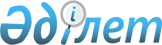 О предоставлении социальной помощи отдельным категориям граждан
					
			Утративший силу
			
			
		
					Решение Осакаровского районного маслихата Карагандинской области от 02 сентября 2008 года N 79. Зарегистрировано Управлением юстиции Осакаровского района Карагандинской области 24 сентября 2008 года N 8-15-92. Утратило силу решением Осакаровского районного маслихата Карагандинской области от 20 ноября 2013 года N 236      Сноска. Утратило силу решением Осакаровского районного маслихата Карагандинской области от 20.11.2013 N 236.

      В соответствии с Законами Республики Казахстан "О льготах и социальной защите участников, инвалидов Великой Отечественной войны и лиц, приравненных к ним" от 28 апреля 1995 года и "О местном государственном управлении в Республике Казахстан" от 23 января 2001 года, районный маслихат РЕШИЛ:



      1. Государственному учреждению "Отдел занятости и социальных программ Осакаровского района" назначать и перечислять через банки второго уровня, имеющих лицензию Национального Банка Республики Казахстан, по выбору получателя на виды банковских операций суммы социальных выплат по решению местных представительных органов нижеследующим категориям граждан района:

      1) участникам и инвалидам Великой Отечественной войны ко Дню Победы на основании списков, представленных районным отделением Государственного центра по выплате пенсий (далее - ГЦВП);

      2) лицам, награжденным орденами и медалями бывшего Союза Советских Социалистических Республик за самоотверженный труд и безупречную воинскую службу в тылу и проработавшим не менее 6 месяцев в годы войны ко Дню Победы на основании списков, представленных районным отделением ГЦВП;

      3) лицам, приравненным по льготам участникам и инвалидам Великой Отечественной Войны ко Дню Победы по спискам, представленным районным отделением ГЦВП;

      4) участникам и инвалидам Великой Отечественной войны и семьям воинов, погибших в Афганистане на оплату ежемесячных коммунальных услуг по спискам, представленным районным отделением ГЦВП;

      5) пенсионерам достигших возраста 70 лет к Дню пожилых людей по спискам, представленным районным отделением ГЦВП;

      6) детям-инвалидам до 16 лет к Дню защиты детей по спискам, представленным районным отделением ГЦВП;

      7) инвалидам 1 и 2 групп к Дню инвалидов по спискам, представленным районным отделением ГЦВП;

      8) социально незащищенным категориям граждан района, имеющим доходы ниже черты бедности:

      в связи с тяжелым материальным положением;

      при наступлении тяжелых форм заболевания;

      на документирование;

      на ликвидацию последствий стихийных бедствий;

      на ремонт аварийного жилья;

      в связи со смертью;

      9) лицам, больным туберкулезом в период лечения в стационаре и на проезд до лечебного учреждения и обратно;

      10) участникам боевых действий на территории других государств (афганцам) к Дню памяти воинов-интернационалистов по спискам, представленным районным отделением ГЦВП;

      11) Социальная помощь гражданам в связи с ростом цен на основные продукты питания и энергоносители:

      получателям государственной адресной социальной помощи, на основании списка получателей государственной адресной помощи, ежемесячно на каждого члена семьи;

      одиноким пенсионерам по возрасту, получающим минимальный размер пенсии;

      одиноким получателям государственных социальных пособий (инвалидности, по случаю потери кормильца);

      многодетным семьям, получателям государственных пособий на детей до 18 лет, не получающих государственную адресную социальную помощь по спискам получателей государственного пособия на детей ежемесячно на каждого ребенка.



      2. Размер и порядок выплаты социальной помощи в каждом конкретном случае определяется комиссией по оказанию материальной помощи отдельным категориям граждан.



      3. Государственному учреждению "Отдел финансов Осакаровского района" производить финансирование по программе "Социальная помощь отдельным категориям нуждающихся граждан по решению местных представительных органов" в пределах предусмотренных средств в бюджете района.



      4. Настоящее решение вводится в действие по истечении десяти календарных дней после дня его первого официального опубликования.      Председатель сессии, секретарь             К. Саккулаков
					© 2012. РГП на ПХВ «Институт законодательства и правовой информации Республики Казахстан» Министерства юстиции Республики Казахстан
				